St. Joseph and St. James’s Primary School34 Chapel Street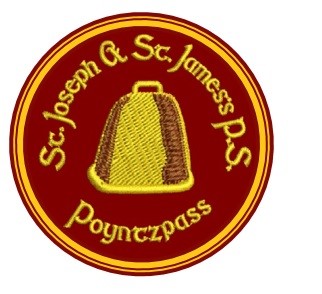 PoyntzpassBT35 6SYTel: 028 3831 8261Email: pmcevoy893@c2kni.net Website : www.stjosephandstjames.com13th November 2019Last year we had a very successful Christmas Appeal for ‘Help the Homeless’. This year we have decided, in conjunction with ‘Friends Of’, to have an appeal for St Vincent de Paul.After speaking with a representative from the charity, we feel it is probably easier if we focus on specific items needed for our community.We thought it would be appropriate if our pupils could bring in one new toy, something they themselves would like and matching their age group, and donate it to form part of a hamper for a family who is struggling this Christmas. We don’t want to cause too much expense so please know that any toy will be very much appreciated.As well as toys, the charity also works hard to build a store of non-perishable foodstuffs to be distributed to families in need. We would appreciate any foodstuffs of this kind to help in this effort.We would like to be able to hand over the results of our appeal by Wednesday 11th December. Please donate whatever you can and drop it into the school from Monday 18th November.Your support is deeply appreciated.Yours sincerely,Pauline McEvoyPrincipal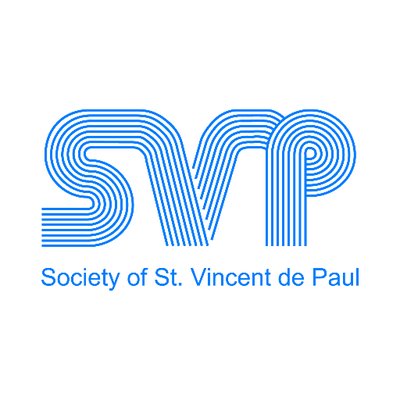 